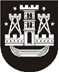 KLAIPĖDOS MIESTO SAVIVALDYBĖS TARYBASPRENDIMASDĖL KLAIPĖDOS MIESTO SAVIVALDYBĖS ADMINISTRACIJOS DIREKTORIAUS PAVADUOTOJO SKYRIMO2018 m. sausio 25 d. Nr. T2-8KlaipėdaVadovaudamasi Lietuvos Respublikos vietos savivaldos įstatymo 16 straipsnio 2 dalies 9 punktu ir 29 straipsnio 3 dalimi, Lietuvos Respublikos valstybės tarnybos įstatymo 26 straipsnio 1 dalies 1 punktu, 2 dalimi ir atsižvelgdama į Klaipėdos miesto savivaldybės mero 2017 m. gruodžio 20 d. potvarkį Nr. M-66 „Dėl Klaipėdos miesto savivaldybės administracijos direktoriaus pavaduotojo kandidatūros teikimo“, Klaipėdos miesto savivaldybės taryba nusprendžia:1. Skirti Olegą Mariničių (Oleg Marinič) į Klaipėdos miesto savivaldybės administracijos direktoriaus pavaduotojo A lygio 17 kategorijos pareigas nuo 2018 m. sausio 29 d.2. Skirti Klaipėdos miesto savivaldybės administracijos direktoriaus pavaduotojui 40 procentų priemoką už įprastą darbo krūvį viršijančią veiklą.Savivaldybės merasVytautas Grubliauskas